Филиал муниципального автономного общеобразовательного учреждения «Прииртышская средняя общеобразовательная школа» - «Полуяновская средняя общеобразовательная школа»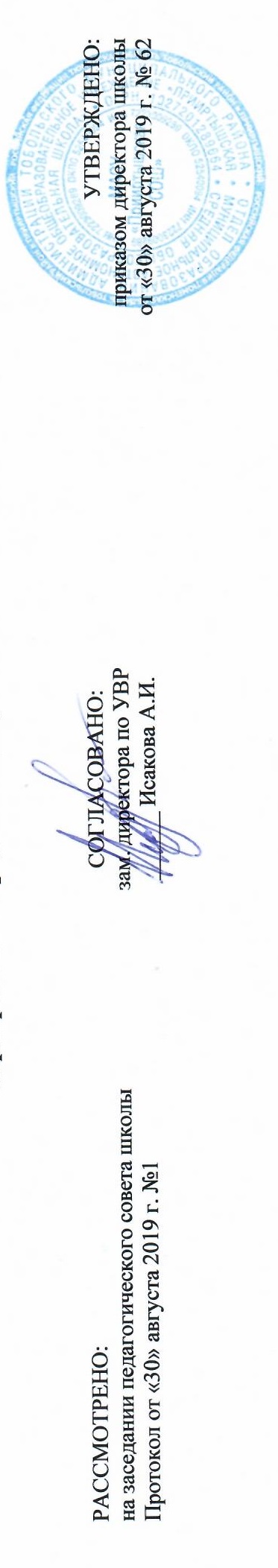 РАБОЧАЯ ПРОГРАММА по истории Древнего мирадля 5 классана 2019-2020 учебный годПланирование составлено в соответствии 	ФГОС ООО	Составитель программы: Старикова Ирина Дмитриевна,учитель истории высшей квалификационной категориид. Полуянова2019 годI. ПЛАНИРУЕМЫЕ РЕЗУЛЬТАТЫ ОСВОЕНИЯ УЧЕБНОГО ПРЕДМЕТА «ИСТОРИЯ ДРЕВНЕГО МИРА»Освоение первоначальных сведений об историческом пути народов, стран и человечества как необходимой основы для миропонимания и познания современного общества;владение базовым понятийным аппаратом исторического знания;умение правильно употреблять и объяснять исторические термины, понятия, крылатые выражения;владение навыками устанавливать и выявлять причинно-следственные связи;первоначальные умения изучать и систематизировать информацию из различных исторических и современных источников, раскрывая ее социальную принадлежность и познавательную ценность;расширение опыта оценочной деятельности на основе изучения явлений, событий, личностей, высказывая при этом собственные суждения с использованием в своей речи основных исторических терминов и понятий составление, описание важнейших памятников культуры народов Древнего Востока, Греции, Рима, выражение своего отношения к ним;понимание вклада древних народов в мировую культуру.В результате изучения истории Древнего мира ученик научится: определять места исторических событий во времени, соотносить исторические события и процессы, происходившие в разных социальных, национально-культурных, политических, территориальных и иных условиях, работать с исторической картой как источником информации,ученик  получит  возможность  научиться: 	сравнивать исторические ситуации и события, давать оценку наиболее значительным событиям и личностям мировой истории, оценивать различные исторические версии событий и процессов. II. СОДЕРЖАНИЕ УЧЕБНОГО ПРЕДМЕТА «ИСТОРИЯ ДРЕВНЕГО МИРА»Всеобщая история. История Древнего мираЧто изучает история. (5 часов) Наука – история. Источники знаний о прошлом. Счет лет в истории. Историческая карта. Раздел I. Жизнь первобытных людей. (6 часов). Человек и природа. Расселение древнейшего человечества. Орудия труда, занятия первобытного  человека. Родоплеменные отношения. Первобытные верования. Зарождение искусства. Раздел II. Древний Восток (18 часов) (Египет, Передняя Азия, Индия, Китай). Природные условия. Занятия жителей. Возникновение государств. Мир человека древности в зеркале мифов и легенд. Зарождение древних религий. Конфуций. Будда. Культурное наследие Древнего Востока. Раздел III. Древняя Греция. (21 час) Легенды о людях и богах. Поэмы Гомера. Полис – город-государство. Свободные и рабы. Афины. Спарта. Греческие колонии. Греко-персидские войны. Империя Александра Македонского. Эллинистический мир. Культурное наследие Древней Греции. Раздел IV. Древний Рим. (12 часов)  Легенды и верования римлян. Патриции и плебеи. Республика. Римские законы. Войны Рима. Г.Ю. Цезарь. Римская империя и соседние народы. Возникновение и распространение христианства. Раздел Римской империи на Западную и Восточную. Падение Западной Римской империи.          Раздел V.  Историческое и культурное наследие Древнего мира (1 час)         Итоговые занятия (3 часа)III. ТЕМАТИЧЕСКОЕ ПЛАНИРОВАНИЕ№п/пРазделы, темыКоличество часов№п/пРазделы, темыРабочая программаЧто изучает история (5 часов)5Наука-ИсторияНаука-ИсторияИсторическая картаСчет лет в истории                   Обобщающий урок                    Раздел 1. Жизнь первобытных людей  6Древнейшие люди. Родовые общины охотников и собирателейВозникновение   искусства и религиозных верований.Возникновение земледелия и скотоводстваКак появилось неравенство.Обобщение.Раздел 2. Древний Восток (19 часов)19Тема I: Древний Египет (8 часов)Государство на берегах НилаКак жили земледельцы и ремесленники в   ЕгиптеЖизнь египетского вельможи.Военные походы фараонов.Религия древних египтян.Искусство Древнего Египта.Письменность и знания древних египтян.Обобщение.Тема 3. Индия и Китай в древности (6ч)Природа и люди древней Индии. Индийские касты. Чему учил китайский мудрец Конфуций.Первый властелин единого Китая.Обобщение по II разделуСистематизация знаний за первое полугодиеРаздел 3.  Древняя Греция (22 часа)22Тема 1. Древнейшая Греция (5 ч)Греки и критяне.Микены и Троя.Поэма Гомера «Илиада».Поэма Гомера «Одиссея».Религия древних греков.Тема 2.  Полисы Греции и их борьба с персидским нашествием (8 часов)Земледельцы Аттики теряют землю и свободу.Зарождение демократии   в Афинах.Древняя Спарта.Греческие колонии на берегах Средиземного      и Черного морей.Олимпийские игры в   древности. Современные Олимпийские игры.Победа греков над персами в Марафонской битве.Нашествие персидских войск на Элладу.Тема 3. Возвышение Афин в 5-м веке до н.э. и расцвет демократии (5 часов)В гаванях афинского порта   Пирей.В городах богини Афины.В афинских школах и гимнасиях. В театре Диониса.Афинская демократия при Перикле.Тема 4. Македонские завоевания в 4-м веке до н.э.  (4 часа) Города Эллады подчиняются Македонии.Поход Александра Македонского на Восток. В Александрии Египетской.Обобщение по III разделу. Раздел 4.  Древний Рим11Тема 1. Рим: от его возникновения до установления господства над Италией (5 часов)Древнейший Рим.Завоевание Римом Италии.Устройство Римской республики.Установление господства Рима во всем Средиземноморье.Рабство в Древнем Риме.Тема 2. Гражданские войны в Риме (3 часа)Восстание Спартака.Земельный закон братьев Гракхов.Единовластие Цезаря. Установление империи.Тема 3. Римская империя в первые века нашей эры (3 часа)Соседи Римской империи. Император НеронПервые христиане, их учение.«Вечный город» и его жители.Тема 4.  Падение Западной Римской империи (1 час)Падение Римской империиРаздел 5 Историческое и культурное наследие Древнего мираВклад древних цивилизаций в историю человечестваИтоговые занятия (3 часа)3Итоговое  повторение.  Систематизация знаний.Обобщающее занятие за курс истории Древнего мира.Итого за 1 четверть16Итого за 2 четверть16Итого за 3 четверть20Итого за 4 четверть16Итого:68